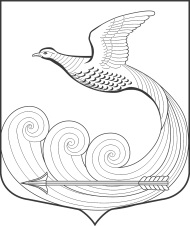 ГЛАВАМуниципального образования Кипенское сельское поселение Ломоносовского муниципального районаЛенинградской области                                                        РАСПОРЯЖЕНИЕ № 17д. Кипень                                                                                                    «17»  июля 2020г.
«О назначении  очередного заседания Совета депутатов МО Кипенское сельское поселение Ломоносовского муниципального района Ленинградской области в закрытом режиме» Назначить   очередное  заседание  Совета  депутатов МО  Кипенское сельское  поселение   на  23.07.2020 г. в 16. 00 в закрытом режиме (основание: Указ Президента РФ от 02.04.2020г. №239 «О мерах по обеспечению санитарно-эпидемиологического благополучия населения на территории РФ в связи с распространением новой короновирусной инфекции (СОVID-19), Постановления Ленинградской области от 03.04.2020г. № 171 «О реализации Указа РФ Президента РФ от 02.04.2020г № 239). Место проведения – зал заседаний расположенный на втором этаже административного здания  по адресу: 188515, Ленинградская область, Ломоносовский район, дер. Кипень, Ропшинское шоссе д. 5. Утвердить проект основных вопросов повестки дня и список приглашенных на очередное  заседание, согласно приложению;Персонально уведомить каждого депутата Совета депутатов о дате, времени, месте предстоящего заседания и проекте повестки дня по средствам телефонной связи, либо письменно под роспись.  Настоящее распоряжение  направить в местную администрацию и разместить на  официальном сайте в сети «Интернет» по адресу: кипенское.рфПредседатель Совета депутатов МОКипенское сельское поселение:                                 Кюне М.В.ПРОЕКТПриложение к Распоряжению Главы МО Кипенское сельское поселениеОт 17.07.2020 г. № 17ПОВЕСТКА ДНЯочередного заседания Совета депутатов МО Кипенское СПдер. Кипень                                                                                                      23.07.2020г.О внесении изменений в бюджет муниципального образования Кипенское сельское поселение Ломоносовского муниципального района Ленинградской области. докладчик: гл. бухгалтер – Николаева И.А.содокладчик: зам. главы администрации – Тамми Е.Е.председатель комиссии по финансовому контролю совета депутатов – Молодикова Е.В.О рассмотрении и изменении размеров платы за содержание и текущий ремонт для МКД на территории МО Кипенское сельское поселение (проект УК ООО «Кипень», МУП ЖКХ «МО Кипенское сельское поселение»)докладчик:  глава МО – Кюне М.В.содокладчик: председатель комиссии по  вопросам ЖКХ совета депутатов – Безгришная Л.В.Вопросы местного значения.                                      СПИСОК ПРИГЛАШЕННЫХ:     - гл. бухгалтер –  Николаева И.А.                        -  зам. главы администрации МО –Тамми Е.Е.                        -  юрист – Ломако Ю.С.                         - представители прокуратуры – Смольянина Н.Ю.Председатель Совета депутатовМО Кипенское сельское поселение:                                                              М.В. Кюне                            